RI&E Stichting Terra Green Combination
Project ……………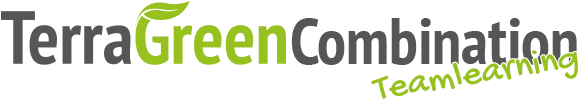 Risico inventarisatie Terra Green CombinationRisico-Inventarisatie en -Evaluatie (RI&E)De basis voor een arbobeleid is de Risico-Inventarisatie en -Evaluatie (RI&E) en het plan van aanpak.Dit is dan ook de belangrijkste verplichting uit de arbowet. Een goed instrument en kennis vanarbeidsomstandigheden zijn belangrijk voor een goede RI&E.Waarom een Risico-Inventarisatie en -Evaluatie (RI&E)?Het doel van een RI&E is het verkrijgen van algemeen inzicht in veiligheids- en gezondheidsrisico'sbinnen het bedrijf of organisatie. De RI&E is de basis van het Arbo-beleid, met als doel:het verkrijgen van inzicht in de gevaren en de hieraan verbonden risico's op het gebied van veiligheid,gezondheid en welzijn, waaraan de medewerkers worden blootgesteld;het op grond van de verkregen inzichten kunnen formuleren van maatregelen om risico's te elimineren ofte beperken en beheersbaar te maken;Projectgegevens Risicoinventarisatie1Handgedragen machinewerk 2 Zitgebonden machinewerk 3 Groenvoorziening en hovenierswerk 4 Bestrating, boomverzorging en bouwwerk 5 Onderhoud van machines, gereedschappen en apparatuur 6 Geluid 7 Klimaat: warmte, UV-straling, koude, buiten 8 Trillingen 9 Onkruid en ziektebestrijding 10 Gevaarlijke stoffen door/tijdens het werk 11 Werken op hoogte 12 Werken in het verkeer 13 Gereedschappen / machines / transportmiddelen Deze risico inventarisatie is gemaakt door de medewerkers van: 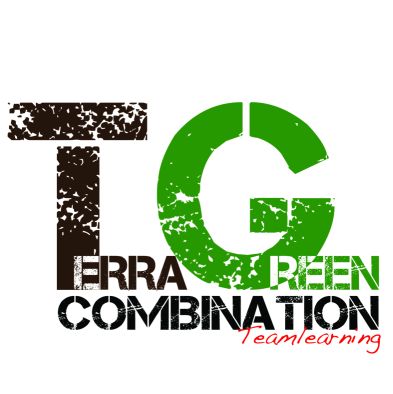 14 Plan van aanpakInventarisatie: Terra Green CombinationNaam bedrijf: Terra Green CombinationAfdeling/Project: Locatie: AOC Oost AlmeloBezoekadres van het bedrijf: Bornerbroeksestraat 348Postcode: 7609PHPlaats: AlmeloPostadres van het bedrijf: Postbus 19Postcode postadres: 7600AA AlmeloPlaats: AlmeloNaam van de invuller: Functie van de invuller: ProjectleiderE-mailadres:Telefoonnummer: Projectactiviteit: Aantal projectleden: n.v.t.JaNee, omdat ……..R-4256 1.1.0 Er wordt met bosmaaiers, heggenscharen, bladblazers, motorkettingzagen, etc. gewerkt.R-4257 1.1.1 Een werknemer werkt (meestal) minder dan 3 dagen per week met een bosmaaier.R-4258 1.1.2 Een werknemer werkt (meestal) minder dan 3 dagen per week met een heggenschaar.R-4259 1.1.3 Een werknemer werkt (meestal) minder dan 2 dagen per week met een motorkettingzaag.R-4260 1.1.4 Een werknemer werkt (meestal) minder dan 3 dagen per week met een bladblazer.n.v.t.JaNee, omdat ……..R-4261 1.2.0 Er wordt met tractoren, maaimachines, borstelmachines, etc. gewerkt.R-4262 1.2.1 Een werknemer werkt (meestal) minder dan 3 dagen per week met een maaimachine.R-4263 1.2.2 Een werknemer werkt (meestal) minder dan 3 dagen per week met een tractor.R-4264 1.2.3 Een werknemer werkt (meestal) minder dan 3 dagen per week met een borstelmachine.R-4265 1.2.4 Op een schuine ondergrond (bijv. taludwerkzaamheden) zit men in een rechte houding.R-4266 1.2.5 De bedieningshandels zitten binnen handbereik.R-4267 1.2.6 De trillingsdempende stoelen zijn opgenomen in het jaarlijks onderhoud.n.v.t.JaNee, omdat ……..R-4269 1.3.0 Er wordt schoffel-, snoei-, en spitwerk gedaan.R-4270 1.3.1 Een werknemer werkt per maand (meestal) minder dan 50% van zijn tijd met hetzelfde gereedschapR-4271 1.3.2 De lengte van de steel van het gereedschap is aangepast aan de lengte van de medewerker.R-4272 1.3.3 De medewerkers werken met lasten lichter dan 25 kg.R-4273 1.3.4 De medewerkers duwen of trekken minder dan 50 kg.n.v.t.JaNee, omdat ……..R-4274 1.4.0 Er wordt door het bedrijf boomverzorging, bestratings- en/of bouwwerk verricht.R-4275 1.4.1 Bij het werken op de knieën wordt gebruik gemaakt van kniebeschermers.R-4276 1.4.2 Het werk kan met een rechte rug (niet gebogen of gedraaid) worden uitgevoerd.R-4277 1.4.3 Bij bestratingwerkzaamheden, boomverzorging, etc. wordt maximaal 25 kg handmatig getild.n.v.t.JaNee, omdat ……..R-4278 1.5.0 Er worden medewerkers ingezet voor het onderhoud van gereedschappen, machines en apparatuur.R-4279 1.5.1 De onderhoudswerkzaamheden kunnen met een rechte rug (niet gebogen of gedraaid) worden uitgevoerd.R-4280 1.5.2 Bij onderhoudswerkzaamheden wordt maximaal 25 kg handmatig getild.n.v.t.JaNee, omdat ……..R-4311 2.1.0 Bij sommige werkzaamheden kan men elkaar op 1 meter afstand niet verstaan zonder luid te praten.R-4312 2.1.1 De machines die  schadelijk geluid produceren zijn bekend.R-4313 2.1.2 Op plekken waar schadelijk geluid is draagt iedereen gehoorbescherming.R-4314 2.1.3 Bij calamiteiten merken de mensen met gehoorbescherming het noodsignaal op.R-4315 2.1.4 Medewerkers die te maken hebben met schadelijk geluid ondergaan minimaal een keer per 4 jaar een periodiek arbeidsgezondheidskundig onderzoek.n.v.t.JaNee, omdat ……..R-4316 2.2.0 Bij het werk komt uitzonderlijke warmte, UV-straling, koude voor of er wordt buiten gewerkt.R-4317 2.2.1 Bij extreme warmte of UV-straling (bijv. zonnestraling) zijn er regels afgesproken hoe er gewerkt kan worden.R-4318 2.2.2 In koude situaties zijn regels afgesproken hoe er gewerkt kan worden.R-4319 2.2.3 Als er buiten gewerkt wordt, dan is er afgesproken hoe er gewerkt kan worden.n.v.t.Ja Nee, omdat ……..R-4320 2.3.0 Werknemers worden bij de werkzaamheden blootgesteld aan trillingen of stoten.R-4321 2.3.1 Gereedschappen en machines die trillingen of stoten veroorzaken worden goed onderhouden.R-4322 2.3.2 Er worden regelmatig rustpauzes ingelast.R-4323 2.3.3 Het contact met trillende of schokkende gereedschappen en machines is zoveel mogelijk beperkt.R-4324 2.3.4 De gereedschappen en machines worden goed onderhouden.n.v.t.JaNee, omdat ……..R-4325 2.4.0 Onkruid en ziektebestrijding wordt door eigen medewerkers uitgevoerd. Er wordt brandstof gebruikt voor de machines.R-4327 2.4.3 Bij het mengen van de bestrijdingsmiddelen worden altijd een masker en handschoenen gebruikt.R-4328 2.4.4 Bij het toepassen van de middelen wordt altijd een masker, handschoenen en een spuitoveral gebruikt.R-4329 2.4.5 Alle persoonlijke beschermingsmiddelen worden altijd direct na gebruik gereinigd. R-4333 2.4.9 Er is een goede opslag van de brandstof op locatie.n.v.t.JaNee, omdat ……..R-4334 2.5.0 Medewerkers kunnen tijdens het werk worden blootgesteld aan gevaarlijke stoffen of door het werken met gevaarlijke stoffen kunnen gevaarlijk situaties ontstaan.R-4335 2.5.1 Er is vastgesteld om welke stoffen het in welke situaties kan gaan en er zijn werkinstructies gemaakt.R-4336 2.5.2 Er zijn maatregelen afgesproken bij en ter voorkoming van calamiteiten.R-4337 2.5.3 De hulpmiddelen om verantwoord te werken zijn aanwezig.R-4338 2.5.4 Iedereen kent de werkinstructies en volgt deze op.n.v.t.JaNee, omdat ……..R-4340 2.6.0 Er wordt op hoogte gewerkt.R-4341 2.6.1 Bij werken op hoogte is vastgesteld met welke hulpmiddelen moet worden gewerkt.R-4342 2.6.2 De hulpmiddelen worden op de voorgeschreven manier gebruikt.R-4344 2.6.4 De medewerkers boomverzorging hebben een door de sector erkende opleiding gevolgd.n.v.t.jaNee, omdat ……..R-4345 2.7.0 Er wordt in het verkeer gewerkt.R-4346 2.7.1 Bij werken in het verkeer neemt men de goede maatregelen (conform de CROW-richtlijnen).R-4347 2.7.2 Signaalkleding wordt gedragen volgens de richtlijnen.R-4348 2.7.3 Langs de openbare weg wordt veiligheidssignalering aangebracht.R-4349 2.7.4 De medewerkers hebben een opleiding of instructie gevolgd.n.v.t.jaNee, omdat ……..R-4350 4.0 Er worden machines, gereedschappen en transportmiddelen gebruikt.R-4351 4.1 Alle machines en gereedschappen zijn voorzien van CE-markering.R-4352 4.2 Elektrische apparatuur is aangesloten op een aardlekschakelaar.R-4353 4.3 Snoeren zijn goed geïsoleerd, zijn onbeschadigd en liggen niet op de grond.R-4354 4.4 Beveiligingen zijn aanwezig en werken.R-4355 4.5 Er is een onderhoudslogboek van alle gereedschappen, machines en transportmiddelen.R-4356 4.6 Alle gereedschappen en machines zijn in goede staat.R-4357 4.7 Alle transportmiddelen zijn in goede staat.R-4358 4.8 Medewerkers hebben voorlichting gekregen over het werken met de machines, gereedschappen of transportmiddelen.R-4359 4.9 De medewerkers volgen de gebruiksinstructies.Plan van aanpakPlan van aanpakPlan van aanpakPlan van aanpakPlan van aanpakRisicoMaatregelPrioriteitWanneer klaarWie verantwoordelijk